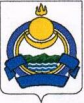 РЕСПУБЛИКА  БУРЯТИЯ  МУХОРШИБИРСКИЙ РАЙОН МУНИЦИПАЛЬНОЕ ОБРАЗОВАНИЕ СЕЛЬСКОЕ ПОСЕЛЕНИЕ «ХОШУН-УЗУРСКОЕ» РАСПОРЯЖЕНИЕ   01 ноября  2018г.                                                                           № 38                                                                                   у.Хошун-УзурОб обеспечении  межведомственного взаимодействия                                                             посредством  СМЭВ (системы межведомственного  электронного взаимодействия) 	На основании письма Администрации МО «Мухоршибирский район» № 1863 от 22.10.2018 г. «Об анализе ответов на межведомственные запросы Филиала ФГБА «Федеральная кадастровая палата» распоряжаюсь:1. Ответственность  по соблюдению сроков  направления ответов на межведомственные запросы посредством  СМЭВ  возложить  на специалиста по земельным вопросам Омбоеву Ларису Кимовну.2.Контроль за исполнением настоящего распоряжения оставляю за собой.Глава МО СП « Хошун-Узурское »       _____________ Ж.Д.Иванов